¿Qué son los Medios De Comunicación?Los medios de comunicación son el canal que mercadólogos y publicistas utilizan para transmitir un determinado mensaje a su mercado meta, por tanto, la elección del o los medios a utilizar en una campaña publicitaria es una decisión de suma importancia porque repercute directamente en los resultados que se obtienen con ella.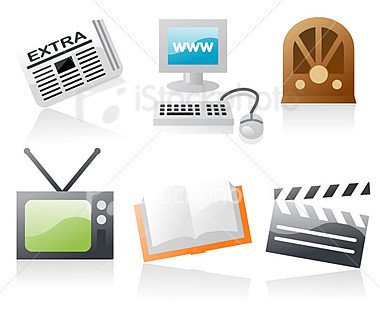 